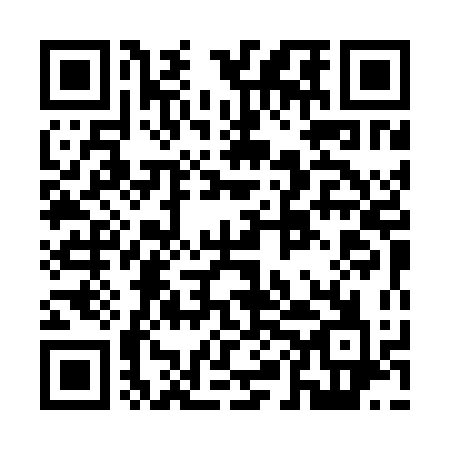 Ramadan times for Kunisaki, JapanMon 11 Mar 2024 - Wed 10 Apr 2024High Latitude Method: NonePrayer Calculation Method: Muslim World LeagueAsar Calculation Method: ShafiPrayer times provided by https://www.salahtimes.comDateDayFajrSuhurSunriseDhuhrAsrIftarMaghribIsha11Mon5:065:066:2912:233:456:186:187:3612Tue5:055:056:2812:233:456:196:197:3613Wed5:045:046:2612:233:466:196:197:3714Thu5:025:026:2512:223:466:206:207:3815Fri5:015:016:2412:223:466:216:217:3916Sat5:005:006:2212:223:476:226:227:4017Sun4:584:586:2112:213:476:226:227:4018Mon4:574:576:2012:213:476:236:237:4119Tue4:554:556:1812:213:486:246:247:4220Wed4:544:546:1712:213:486:256:257:4321Thu4:524:526:1612:203:486:266:267:4422Fri4:514:516:1412:203:486:266:267:4523Sat4:504:506:1312:203:496:276:277:4524Sun4:484:486:1212:193:496:286:287:4625Mon4:474:476:1012:193:496:286:287:4726Tue4:454:456:0912:193:496:296:297:4827Wed4:444:446:0712:183:496:306:307:4928Thu4:424:426:0612:183:496:316:317:5029Fri4:414:416:0512:183:506:316:317:5130Sat4:394:396:0312:183:506:326:327:5131Sun4:384:386:0212:173:506:336:337:521Mon4:364:366:0112:173:506:346:347:532Tue4:354:355:5912:173:506:346:347:543Wed4:334:335:5812:163:506:356:357:554Thu4:324:325:5712:163:506:366:367:565Fri4:304:305:5512:163:516:376:377:576Sat4:294:295:5412:163:516:376:377:587Sun4:274:275:5312:153:516:386:387:598Mon4:264:265:5212:153:516:396:397:599Tue4:244:245:5012:153:516:406:408:0010Wed4:234:235:4912:143:516:406:408:01